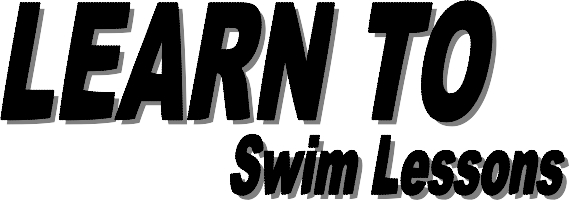 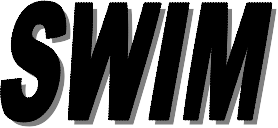 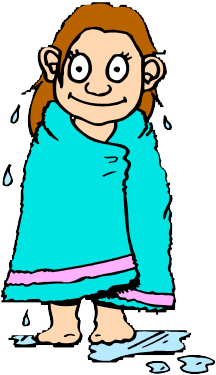 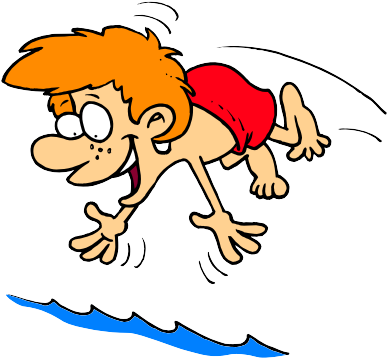 Class Dates: April 2, 3, 4, 5, 7, 9, 10, 11, 12, 14 Weekdays:  5:00pm-5:45pm, or 6:00pm-6:45pmSaturday (7th & 14th): 9:00-9:45 am or 10:00-10:45 amAges 4 and UpSign-Ups in the LCHS Aquatic Center Classroom Enter Door CTuesday, March 20th and Thursday, March 22ndFrom 6:00pm - 7:00pm: Cost $75 (10 lessons)For further information contact Coach Kilinski at 219-365-8551 ext. 2118 jkilinsk@lcscmail.com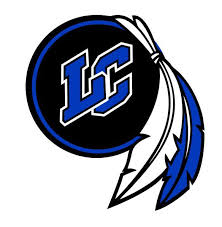 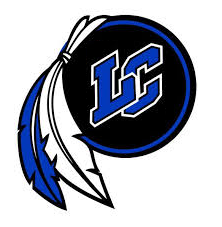 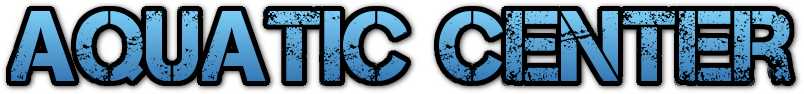 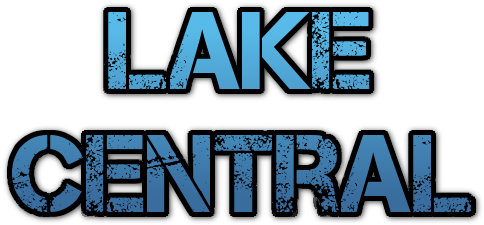 